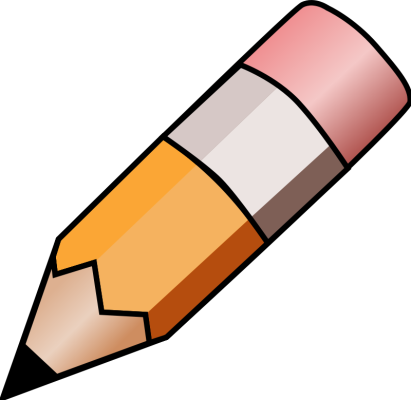 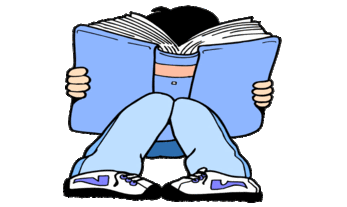 YEAR 3 HOME LEARNING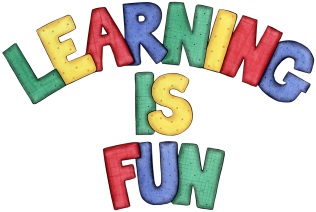 YEAR 3 HOME LEARNINGDate Set27.09.19Date Due2.10.19MathsThis week will be focusing on finding pairs of numbers that make 100. We’ll be also adding and subtracting two-digit numbers mentally up to 100 and beyond. Please practice with children their 2, 3, 4, 5 and 10 times tables.SpellingsWritingThis week children will be practising their spelling challenges, which are ‘dis’ prefixes in their home learning books.This week’s spellings:misbehave      miscalculate       misconduct       misfire        misfit        misfortune        misguide         mishap       mishear     misheardWriting TaskFor your home learning this week we would like you to write a book report.Include the following:Book title and author.Why you like this book.Why you would recommend this book to a friend.What you give this book out of ten and why.Write at least one page of writing. This home learning is due Wednesday 2nd October 2019.The home learning project is to research your class island and create a poster, fact file or something imaginative about Spetses or Zakynthos. Date due: 4.10.2019. You may wish to include the following facts:ClimateFoodHistoryPicturesFun FactsReadingRecommended daily reading time:KS2 20 minutesHome Learning ProjectDate Set:      13.09.19                                    Date Due: 4.10.19GreekPlease go to Greek Class Blog for Greek Home LearningGreek Class - St Cyprian's Greek Orthodox Primary Academy